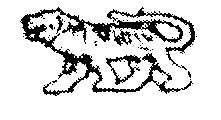 АДМИНИСТРАЦИЯ  ГРИГОРЬЕВСКОГО  СЕЛЬСКОГО  ПОСЕЛЕНИЯМИХАЙЛОВСКОГО  МУНИЦИПАЛЬНОГО   РАЙОНАПРИМОРСКОГО    КРАЯ	ПОСТАНОВЛЕНИЕ	            20.10.2015.                                 с. Григорьевка                                                    № 122Об отмене постановления №40 от 19.03.2015г «О внесении изменений в постановление администрации Григорьевского сельского поселения от 25.03.2013г. № 22 «О представлении гражданами, претендующими на замещение должностей руководителей муниципальных  учреждений на территории Григорьевского сельского поселения Михайловского муниципального района, и лицами, замещающими данные должности, сведений о доходах, об имуществе и обязательствах имущественного характера, а также о доходах, об имуществе и обязательствах имущественного характера своих супруги (супруга) и несовершеннолетних детей».В соответствии с Федеральными законами от 06.10.2003г. № 131-ФЗ "Об общих принципах организации местного самоуправления в Российской Федерации", от 25.12.2008г. № 273-ФЗ "О противодействии коррупции" (в действующей редакции), Указом Президента РФ от 23.06.2014 № 453 «О внесении изменений в некоторые акты Президента Российской Федерации по вопросам противодействия коррупции», Уставом Григорьевского сельского поселения, с целью устранения противоречий МПА требованиям действующего законодательства, на основании Протеста прокуратуры  Михайловского района от 09.10.2015г., администрация Григорьевского сельского поселенияПОСТАНОВЛЯЕТ: Постановления № 40 от 19.03.2015г «О внесении изменений в постановление администрации Григорьевского сельского поселения от 25.03.2013г. № 22 «О представлении гражданами, претендующими на замещение должностей руководителей муниципальных  учреждений на территории Григорьевского сельского поселения Михайловского муниципального района, и лицами, замещающими данные должности, сведений о доходах, об имуществе и обязательствах имущественного характера, а также о доходах, об имуществе и обязательствах имущественного характера своих супруги (супруга) и несовершеннолетних детей» - отменить.Обнародовать настоящее постановление в местах, установленных Уставом Григорьевского сельского поселения.Настоящее  постановление  вступает в силу со дня его официального обнародования.Контроль за исполнением настоящего постановления оставляю за собой.Глава Григорьевского сельского поселения,глава администрации поселения                                                                            А.С. Дрёмин